Практическая работа 1Тема: «Линии и шрифты»Задание №1: Вычертить приведенные линии и изображения, соблюдая их расположение на левой половине листа формата А3. Толщину и другие размеры линий выполнять в соответствии с ГОСТ 2.303-68. Размеры на чертеже не наносить.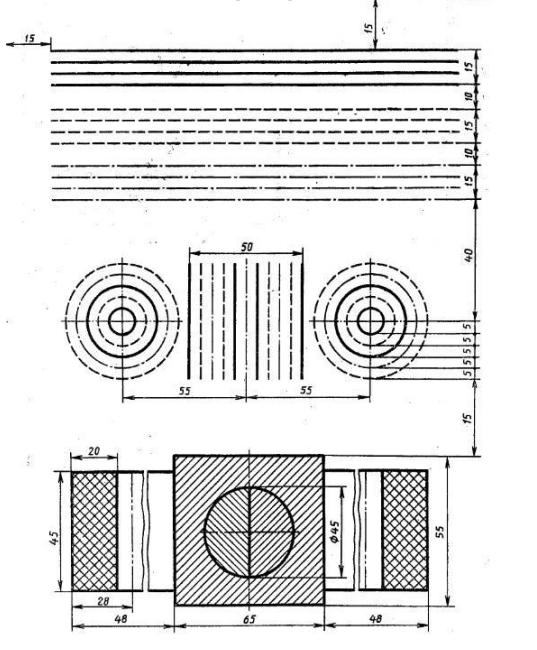 Задание №2: Шрифтом 10 типа Б с наклоном написать от руки изображенные буквы, цифры и слова. Каждую строчную букву писать по 3 раза. Перед написанием букв следует нанести размерную сетку. Размеры букв и цифр шрифта брать из ГОСТ 2.304-68. 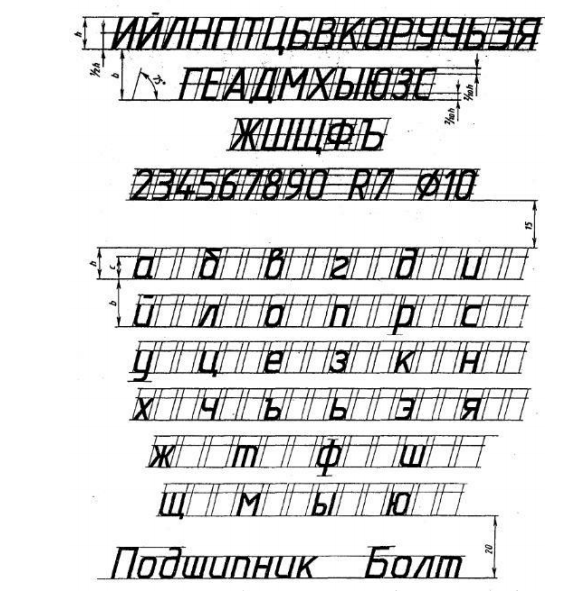 Задание №3:1. Работу выполнить на чертежной бумаге формата А3 с оформлением основной надписи по ГОСТ 2.104-68.2. Перечислить размеры основных форматов чертежных листов.3. Описать типы и размеры линий чертежаПрактическая работа 2Тема: «Сопряжения»Задание №1: На чертежной бумаге формата А3 вычертить изображение контуров двух деталей, используя приемы построения сопряжений и другие правила графических построений на чертежах. Графически обозначить материал в сечении путем нанесения штриховки по ГОСТ 2.306-68.Задание №2: Нанести размеры на чертеже, соблюдая требования ГОСТ 2.307-68.Задание №3: 1. Сформулировать правила нанесения линейных и угловых размеров на чертежах.2. Сформулировать основные правила геометрических построений на чертежах.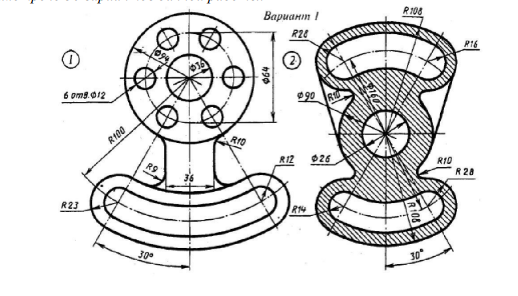 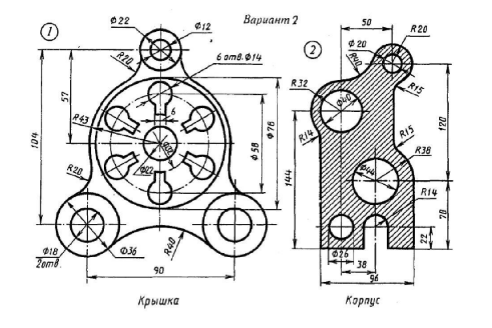 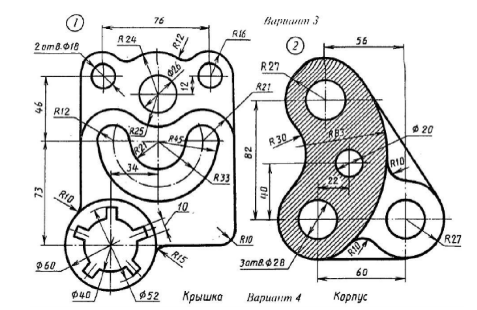 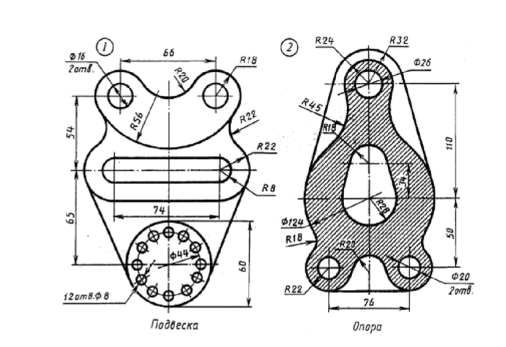 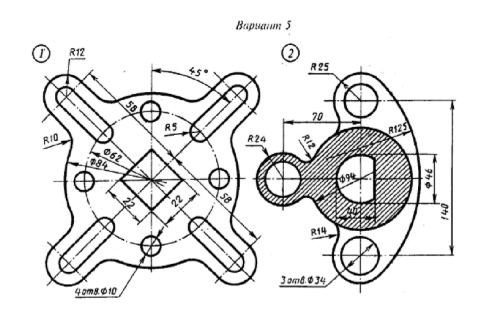 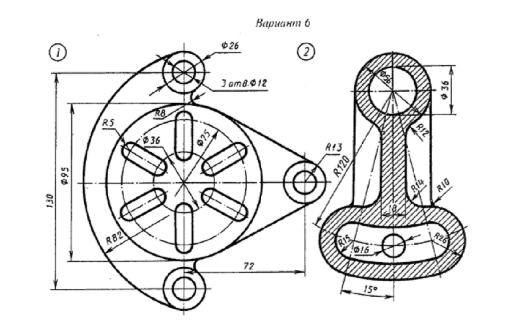 